       ПРЕДМЕТ: Појашњење конкурсне документације за ЈН 10/2018,  Извођење радова на изградњи јавне железничке пруге од постојеће пруге Смедерево-Мала Крсна до терминала за расуте и генералне терете Луке Смедерево, друга фаза. Назив и ознака из општег речника: 45234100 - Радови на изградњи железничких пруга.У складу са чланом 63. став 2. и став 3. Закона о јавним набавкама („Службени гласник Републике Србије“, бр. 124/12, 14/15 и 68/15), објављујемо следећи одговоре на питања:Питање број 1Да ли би сте нам појаснили на страни 21 од 89 Конкурсне документације у табели где се наводи о доказивању кадровског капацитета услов 4 у парафу два:Наведено доставити заједно са доказима о радном статусу, односно радном ангажовању ( уговор о радном ангажовању и МА или неки други одговарајући образац у складу са Законом о раду.Да ли сте мислили да се приложе и уговори о делу, привремено повременим пословима или други вид радног ангажовања инжињера?Одговор број 1Понуђач мора приложити доказ о запослењу ( уговор о раду) или било ком виду радног ангажовања, што укључује и уговор о привремено повременим пословима, уговор о делу или други вид радног ангажовања у складу са Законом о раду. Неопходно је да буде ангажован на пуно радно време, као што је предвиђено у Конкурсној документацији.Понуђач је дужан да обезбеди кадровски капацитет за све време трајања уговора о јавној набавци. Нису прихватљиви уговори који не садрже датум закључења и сваки запослени односно радно ангажовани у тренутку подношеа понуде мора имати пореску пријави,  фотокопију МА образаца или другог одговарајућег обрасца у складу са Законом о раду Питање број 2На страни 22 од 89 Конкурсне документације услов 5. о доказивању техничког капацитета стојиФинишер минималне радне ширине 4м- 1 јединицаАсфалтни пнеуматски ваљци 24т-1 јединицаДа би на страни  40. од 89 Конкурсне документације у табели стајалоФинишер минималне радне ширине 8м- 1 јединицаАсфалтни пнеуматски ваљци 25-1 јединицаКоји је услов потребно испунити?Одговор број 2Следи измена конкурсне документације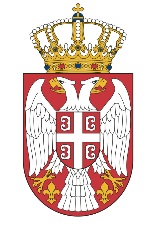 Република СрбијаМИНИСТАРСТВО ГРАЂЕВИНАРСТВА,САОБРАЋАЈА И ИНФРАСТРУКТУРЕБрој: 404-02-22/6/2018-02Датум: 25.06.2018. годинеНемањина 22-26, Београд